REGULAMIN KONKURSU GMINNEGO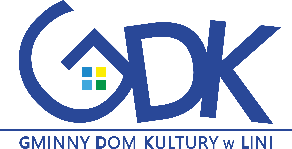 NA ILUSTRACJĘ INSPIROWANĄ PIOSENKĄ KASZUBSKĄ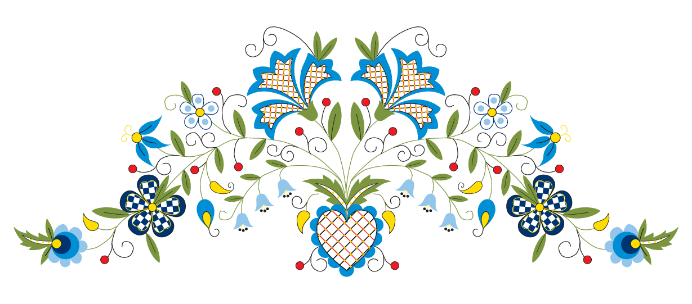 Organizatorem konkursu jest:Gminny Dom Kultury w LiniUl. Turystyczna 384-223 LiniaTel. 58 572 81 64Celem głównym konkursu jest wykonanie ilustracji do piosenki w języku kaszubskim:Kat. kl. I-III pt. „A më so gôdômë” (Link do piosenki: https://www.youtube.com/watch?v=T-F9vNDGzTI) Kat. kl. IV-VI pt. „Më jesmë młodi” (Link do piosenki: https://www.youtube.com/watch?v=vOktHaPFjPw)Kat. kl. VII-VIII pt. „Dëtczi, dëtczi” (https://www.youtube.com/watch?v=lGpL-mXac3k&list=UUiUGGTTP2q36OjWR7VdCpVg&index=11)  Kat. dzieci i młodzież niepełnosprawna „Spiéwné kwiôtczi” (Link do piosenki: https://www.youtube.com/watch?v=d4rTI3BXOSY) Cele dodatkowe:
- budzenie zainteresowania językiem kaszubskim,
- kształtowanie tożsamości kulturowej,
- wdrażanie do korzystania z nowych technologii,
- rozwijanie kreatywności i wyobraźni.Konkurs skierowany jest do uczniów klas I-VIII szkół podstawowych z terenu gminy Linia (z podziałem na kategorie: kat. I-III, kat. IV-VI, kat. VII-VIII).Termin konkursu od 27 kwietnia 2020 r. do 26 maja 2020 r.Prace plastyczne mogą być wykonane dowolną techniką (malarstwo, grafika, rysunek, wydzieranka), następnie sfotografowane, zeskanowane lub bezpośrednio wykonane 
w dowolnym programie graficznym i zapisane w formacie jpg.Każdy uczestnik może zgłosić do konkursu tylko jedną pracę.W tytule pracy prosimy wpisać: imię i nazwisko autora pracy, klasę oraz szkołę do której uczęszcza, np.: „Jan_Kowalski_kl.IIIc_SP_w_Budowie”Prace należy przesłać wyłącznie drogą elektroniczną na adres: gok@gminalinia.com.plTermin nadsyłania prac upływa 25 maja 2020 r.Do pracy należy dołączyć zeskanowaną lub sfotografowaną zgodę za przetwarzanie danych osobowych autora, podpisaną przez rodzica/prawnego opiekuna stanowiącą załącznik nr 1 do niniejszego regulaminu.Ogłoszenie wyników nastąpi 1 czerwca 2020 r. na stronie www.gminalinia.com.pl oraz na facebooku: www.facebook.com/gdk.gminalinia o sposobie wręczenia nagród i dyplomów poinformujemy w późniejszym terminie.Laureaci oraz osoby wyróżnione w poszczególnych kategoriach otrzymają nagrody rzeczowe oraz dyplomy, których fundatorem jest Gminny Dom Kultury w Lini.Nagrodzone prace zostaną wykorzystane do nagrania przez GDK w Lini wideoklipu do ilustrowanej piosenki. Autorzy prac swoim udziałem w konkursie wyrażają na to zgodę.Prace przesłane do konkursu przechodzą na własność organizatora.Decyzje komisji konkursowej są niepodważalne i nie podlegają reklamacjom.Załącznik nr 1Zgoda na przetwarzanie danych osobowych uczestnika konkursu…………………………………………………………………………	nazwa i adres placówki* Wyrażam zgodę na przetwarzanie danych osobowych mojego dziecka ………………………………………....................................................imię i nazwisko uczestnika przez Gminny Dom Kultury w Lini, z siedzibą przy ul. Turystycznej 3, 84-223 Linia, gmail: gok@gminalinia.pl  na potrzeby organizacji i przeprowadzenia gminnego konkursu na ilustrację inspirowaną piosenką kaszubską zgodnie z art. 6 ust. 1 lit. a Rozporządzenia Parlamentu Europejskiego i Rady (UE) 2016/679 z dnia 27 kwietnia 2016 r. w sprawie ochrony osób fizycznych w związku z przetwarzaniem danych osobowych i w sprawie swobodnego przepływu takich danych oraz uchylenia dyrektywy 95/46/WE (ogólne rozporządzenie o ochronie danych)". Podanie danych jest dobrowolne, jednakże odmowa ich podania jest równoznaczna z brakiem możliwości udziału w konkursie. Podającym dane przysługuje prawo do wglądu i poprawiania swoich danych. Administratorem danych osobowych jest  Gminny Dom Kultury w Lini, 84-223 Linia ul. Turystyczna 3, reprezentowanym przez dyrektora Gminnego Domu Kultury. Administrator danych zapewnia ochronę podanych danych osobowych. Dane osobowe będą przekazywane wyłącznie podmiotom uprawnionym do ich otrzymania na podstawie przepisów prawa lub na podstawie umowy powierzenia przetwarzania danych osobowych w oparciu o wyrażone zgody.* Wyrażam zgodę na nieodpłatne wykorzystanie wizerunku mojego dziecka, w przypadku wyłonienia jako laureata, bądź w przypadku otrzymania wyróżnienia w Konkursie zgodnie z art. 81 ust. 1 ustawy z dnia 4 lutego 1994 r. o prawie autorskim i prawach pokrewnych. (tekst jednolity Dz. U. z 2006r.  nr 90 poz. 631 z póz. zm).Niniejsza zgoda dotyczy w szczególności wykorzystania wizerunku poprzez zamieszczenie fotografii, danych osobowych w zakresie imienia, nazwiska oraz miejsca nauki uczestnika konkursu 
w  publikacji na stronie internetowej www.gminalinia.com.pl oraz www.facebook.com/gdk.gminalinia . Niniejsza zgoda nie jest ograniczona czasowo ani terytorialnie.*  Oświadczam, że właścicielem wszelkich praw do oddanej pracy jest uczestnik konkursu zgodnie z regulaminem konkursu.*  Akceptuję regulamin konkursu.…………………………………Data i podpis rodzica/opiekuna prawnego  * Zaznaczyć właściwe.